Unit 3 Lesson 19: Dividing Numbers that Result in Decimals1 Keep Dividing (Warm up)Student Task StatementMai used base-ten diagrams to calculate . She started by representing 62.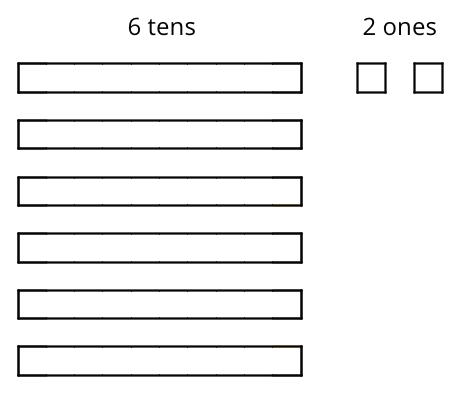 She then made 5 groups, each with 1 ten. There was 1 ten left. She unbundled it into 10 ones and distributed the ones across the 5 groups.Here is Mai’s diagram for .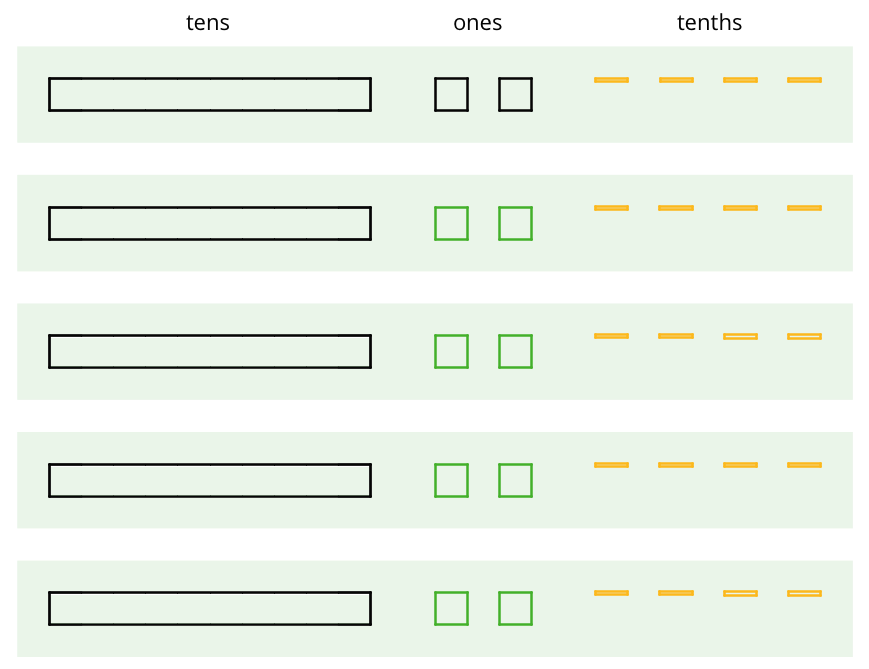 Discuss these questions with a partner and write down your answers:Mai should have a total of 12 ones, but her diagram shows only 10. Why?She did not originally have tenths, but in her diagram each group has 4 tenths. Why?What value has Mai found for ? Explain your reasoning.Activity Synthesis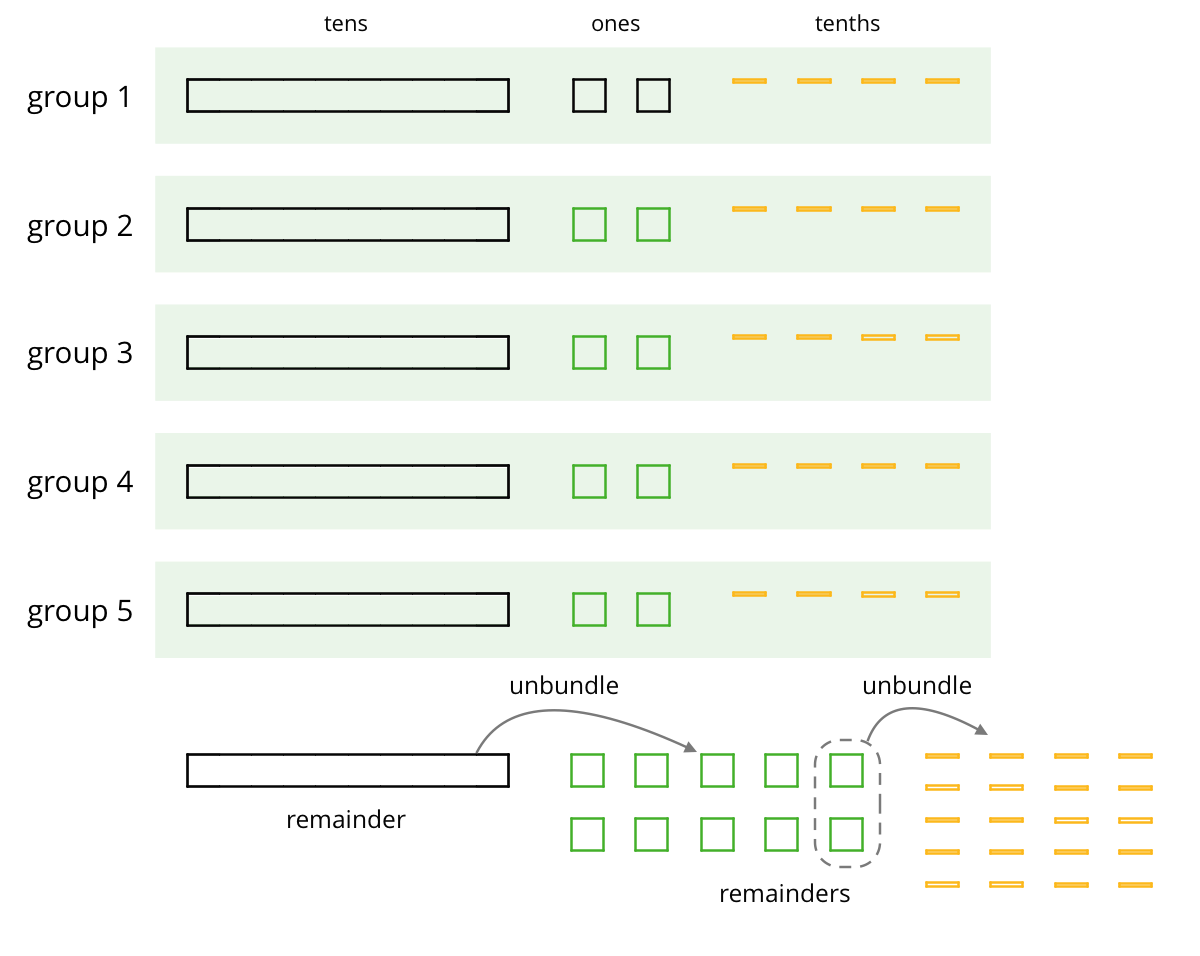 2 Using Long Division to Calculate QuotientsStudent Task StatementHere is how Lin calculated .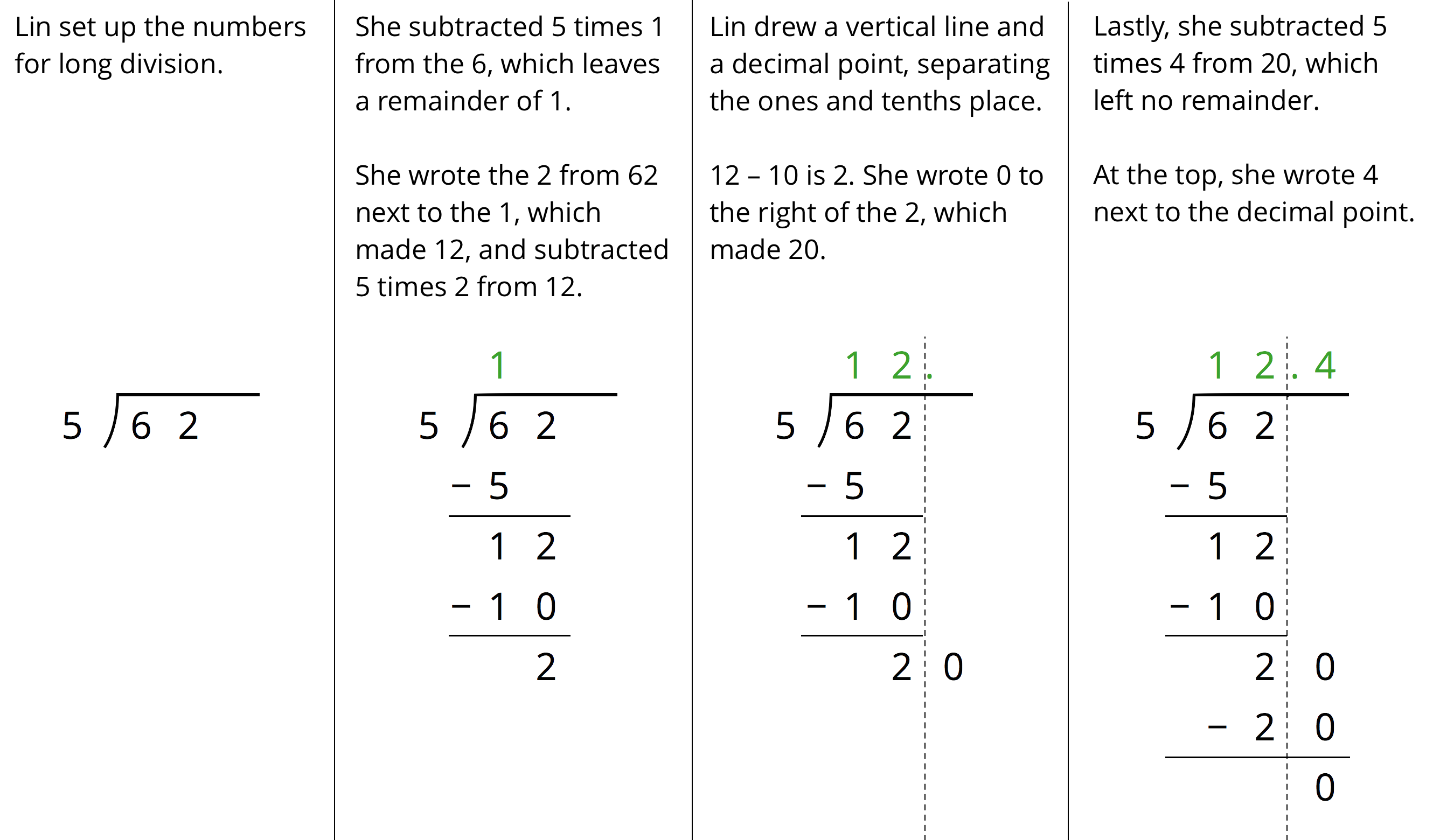 Discuss with your partner:Lin put a 0 after the remainder of 2. Why? Why does this 0 not change the value of the quotient?Lin subtracted 5 groups of 4 from 20. What value does the 4 in the quotient represent?What value did Lin find for ?Use long division to find the value of each expression. Then pause so your teacher can review your work.Use long division to show that:, or , is 1.25., or , is 0.8., or , is 0.125., or , is 0.04.Noah said we cannot use long division to calculate  because there will always be a remainder.What do you think Noah meant by “there will always be a remainder”?Do you agree with him? Explain your reasoning.3 Using Diagrams to Represent DivisionStudent Task StatementTo find  using diagrams, Elena began by representing 53.8.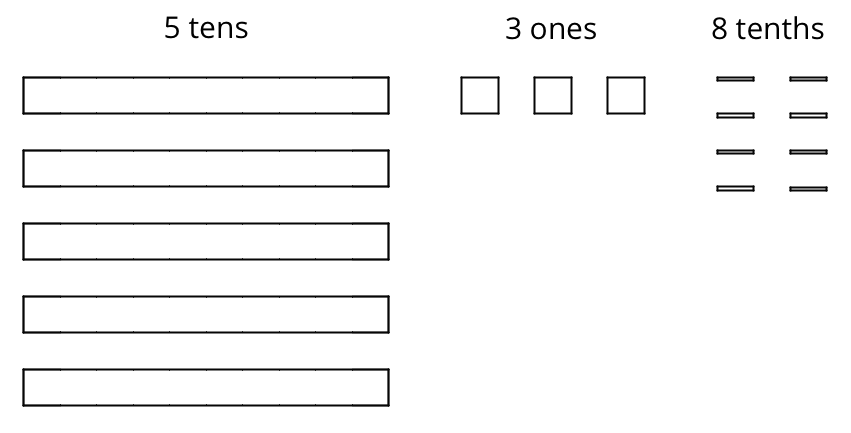 She placed 1 ten into each group, unbundled the remaining 1 ten into 10 ones, and went on distributing the units.This diagram shows Elena’s initial placement of the units and the unbundling of 1 ten.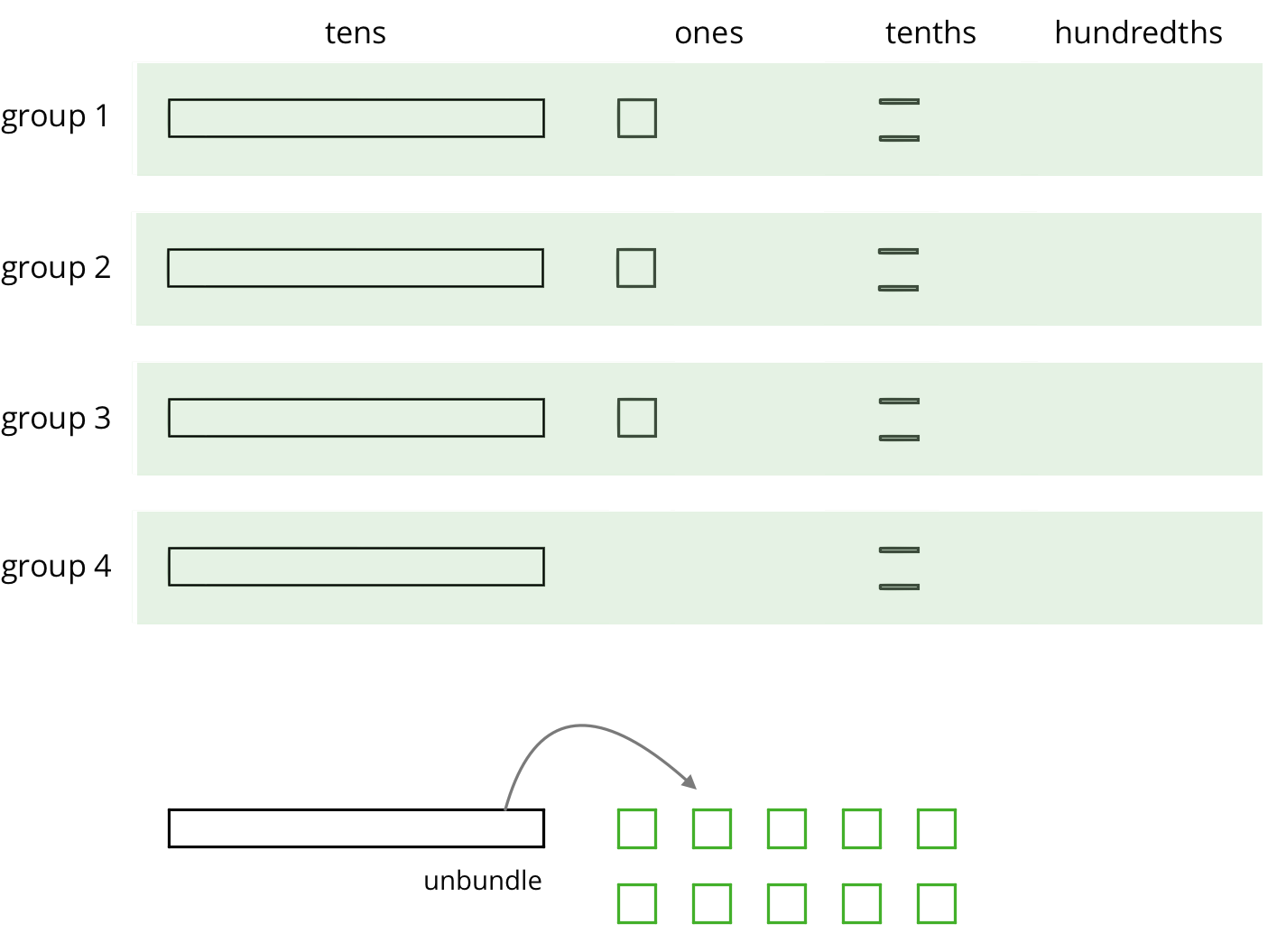 Complete the diagram by continuing the division process. How would you use the available units to make 4 equal groups?As the units get placed into groups, show them accordingly and cross out those pieces from the bottom. If you unbundle a unit, draw the resulting pieces.What value did you find for ? Be prepared to explain your reasoning.Use long division to find . Check your answer by multiplying it by the divisor 4.Use long division to find . If you get stuck, you can draw diagrams or use another method.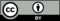 © CC BY Open Up Resources. Adaptations CC BY IM.